РЕСПУБЛИКА   КАРЕЛИЯ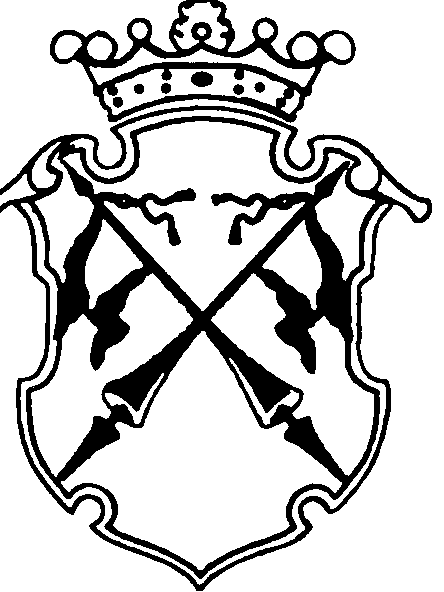 КОНТРОЛЬНО-СЧЕТНЫЙ КОМИТЕТСОРТАВАЛЬСКОГО МУНИЦИПАЛЬНОГО РАЙОНАЗАКЛЮЧЕНИЕна проект Решения Совета Вяртсильского городского поселения «О внесении изменений и дополнений к решению XII сессии III созыва Вяртсильского городского поселения от 26.12.2014г. «О бюджете Вяртсильского городского поселения на 2015 год и плановый период 2016-2017 годов»30 марта 2015 года                                                                      №7Основание для проведения экспертизы: п.2;7 ч.2 статьи 9 федерального закона  от 07.02.2011г. №6-ФЗ «Об общих принципах организации и деятельности контрольно-счетных органов субъектов Российской Федерации и муниципальных образований», ч.2 статьи 157 Бюджетного Кодекса РФ, п.2;7 статьи 7 Положения о контрольно-счетном комитете Сортавальского муниципального района, утвержденного Решением Совета Сортавальского муниципального района от 26.01.2012г. №232. Цель экспертизы : оценка финансово-экономических обоснований на предмет обоснованности расходных обязательств бюджета Вяртсильского городского поселения в проекте Решения Совета Вяртсильского городского поселения «О внесении изменений и дополнений к решению XII сессии III созыва Вяртсильского городского поселения от 26.12.2014г. «О бюджете Вяртсильского городского поселения на 2015 год и плановый период 2016-2017 годов».Предмет экспертизы : проект Решения Совета Вяртсильского городского поселения «О внесении изменений и дополнений к решению XII сессии III созыва Вяртсильского городского поселения от 26.12.2014г. «О бюджете Вяртсильского городского поселения на 2015 год и плановый период 2016-2017 годов», материалы и документы финансово-экономических обоснований указанного проекта в части, касающейся расходных обязательств бюджета Вяртсильского городского поселения.   Проект Решения Совета Вяртсильского городского поселения «О внесении изменений и дополнений к решению XII сессии III созыва Вяртсильского городского поселения от 26.12.2014г. «О бюджете Вяртсильского городского поселения на 2015 год и плановый период 2016-2017 годов» с приложениями №4;5;6;8 (далее- проект Решения), пояснительной запиской к проекту Решения представлен на экспертизу в Контрольно-счетный комитет Сортавальского муниципального района (далее- Контрольно-счетный комитет) 26 марта 2015 года.     Представленным проектом Решения предлагается изменить основные характеристики бюджета муниципального образования принятые Решением Совета Вяртсильского городского поселения «О бюджете Вяртсильского городского поселения на 2015 год и плановый период 2016-2017 годов»» (далее- уточненный бюджет), к которым, в соответствии с ст. 184.1 БК РФ, относятся общий объем доходов, общий объем расходов и дефицит бюджета.  В проект Решения вносятся следующие изменения в основные характеристики бюджета на 2015 год:-доходы бюджета в целом по сравнению с утвержденным бюджетом увеличиваются на сумму 1416,38 тыс. руб., в том числе безвозмездные поступления увеличатся на 1271,2 тыс. руб.- расходы бюджета в целом по сравнению с утвержденным бюджетом увеличивается на сумму 2146,28 тыс. руб.-дефицит бюджета  в целом по сравнению с утвержденным бюджетом увеличивается на 729,9 тыс. руб.- верхний предел внутреннего муниципального долга на 01.01.2016г. увеличился на сумму 800,0 тыс. руб., в том числе верхний предел долга по муниципальным гарантиям в валюте РФ-0,00 тыс. руб.. В утвержденном бюджете данный показатель основных характеристик бюджета Вяртсильского городского поселения на 2015 год – отсутствовал.   В плановый период 2016-2017 годов в утвержденное решение также вносятся изменения в основные характеристики бюджета:-прогнозируемый общий объем местного бюджета  на 2016 год уменьшается на 626,78 тыс. руб. и составит 10197,3 тыс. руб., в том числе объем безвозмездных поступлений снизится в сумме 792,7 тыс. руб. и составит 289,99 тыс. руб. На 2017 год  прогнозируемый общий объем доходов увеличится на 211,19 тыс. руб. и составит 10485,0 тыс. руб., в том числе объем безвозмездных поступлений  снизится по сравнению с утвержденным бюджетом на 823,6 тыс. руб. и составит 270,04 тыс. руб.- общий объем расходов местного бюджета на 2016 год увеличится по сравнению с утвержденным бюджетом на 165,92 тыс. руб. и составит 11090,0 тыс. руб. На 2017 год общий объем расходов местного бюджета увеличится по сравнению с утвержденным бюджетом на 1034,79 тыс. руб. и составит 11408,6 тыс. руб.-дефицит бюджета Вяртсильского городского поселения на 2016 год увеличится в сумме 792,7 тыс. руб. и составит 892,7 тыс. руб. На 2017 год дефицит бюджета увеличится на 823,6 тыс. руб. и составит 923,6 тыс. руб.- верхний предел внутреннего муниципального долга Вяртсильского городского поселения  на 01.01.2017 года составит 1690,0 тыс. руб., в том числе по муниципальным долговым обязательствам 0,00 руб. На 01.01.2018г. -2590,0 тыс. руб., в том числе по муниципальным долговым обязательствам 0,00 руб. В утвержденном бюджете данные показатели основных характеристик бюджета поселения отсутствуют.ДоходыСогласно  изменениям, внесенным в бюджет поселения, доходная часть на 2015год увеличена на 1416,38 тыс.руб.( в т.ч.  ранее внесенными изменениями в решение о бюджете доходная часть бюджета поселения была уменьшена на 583,62 тыс. руб. ) по сравнению с  первоначально утвержденным бюджетом и составляет 11400,1 тыс. руб. В целом, увеличение доходной части бюджета поселения произошло за счет: -иных межбюджетных трансфертов , предоставляемых на подготовку и проведение празднования Дня Республики Карелия в сумме 2000,0 тыс. руб.Согласно пояснительной записки к уточнению бюджета Вяртсильского городского поселения на 2015 год и плановый период 2016-2017 годов увеличение доходов произошло в связи с распределением иных межбюджетных трансфертов на реализацию мероприятий по подготовке и проведению празднования Дня Республики Карелия в 2015 году.   Доходная часть на 2016г и 2017г. по сравнению с утвержденным бюджетом с учетом ранее внесенных изменений в представленном проекте Решения не изменилась. РасходыПроектом Решения установлены расходы на 2015 год в сумме 12230,0 тыс.руб.( в т.ч. 146,28 тыс. руб.- ранее внесенные изменение в решение о бюджете), что на 2146,28 тыс. руб. больше  первоначально утвержденного бюджета.Анализ изменений, внесенных в проект Решения по расходам бюджета поселения на 2015 году ,  приведен в табл. 1 Табл.1(тыс. руб.)Бюджетные ассигнования увеличены по сравнению с первоначально утвержденным бюджетом (с учетом ранее внесенных изменений)  по следующим разделам:2015 год- 0500 «Жилищно-коммунальное хозяйство» в сумме 158,0 тыс.руб.;- 0800 «Культура, кинематография» в сумме 2000,0 тыс.руб.;-1300 «Обслуживание муниципального долга» в сумме 110,0 тыс. руб.На 2015год бюджетные ассигнования уменьшены по сравнению с утвержденным бюджетом, с учетом внесенных изменений по разделу 0100 «Общегосударственные вопросы»  на сумму 268,0 тыс. руб.Согласно пояснительной записки к проекту решения «О внесении изменений и дополнений к решению XII сессии III созыва Вяртсильского городского поселения от 26.12.2014г. «О бюджете Вяртсильского городского поселения на 2015 год и плановый период 2016-2017 годов» внесение изменений в расходы связано с увеличением расходов на сумму переданных межбюджетных трансфертов по мероприятиям :- по разделу «культура и кинематография» в связи с предоставлением субсидии на иные цели Культурно-спортивному автономному учреждению ВГП «Радуга» в объеме 2000,0 тыс. руб. на ремонт фасада и элементов здания  по адресу :п. Вяртсиля, ул. Заводская, д.4 и устройство крытой сцены в рамках подготовки и празднования Дня Республики Карелия. Все вновь принимаемые расходные обязательства поселения финансово-экономически обоснованы и подтверждены Соглашением №1 от 17.03.2015г. «О порядке и условиях предоставления субсидии на иные цели (мероприятия, связанные с подготовкой и проведением празднования Дня Республики Карелия), на реализацию ведомственной целевой программы «Выполнение работ по ремонту фасада и элементов здания Культурно-спортивного автономного учреждения Вяртсильского городского поселения «Радуга» по адресу : п. Вяртсиля, ул. Заводская, д.4, устройство крытой сцены в п. Вяртсиля по адресу: п. Вяртсиля, ул. Заводская, дом 4».      А также увеличения бюджетных ассигнований по отдельным разделам, подразделам, целевым статьям и видам расходов бюджета за счет экономии по использованию в текущем финансовом году бюджетных ассигнований на оказание муниципальных услуг - в пределах общего объема бюджетных ассигнований, предусмотренных главному распорядителю бюджетных средств в текущем финансовом году. Расходная часть на 2016г и 2017г. по сравнению с утвержденным бюджетом с учетом ранее внесенных изменений в представленном проекте Решения не изменилась. Дефицит бюджета на 2015 г., на 2016г., на 2017г., а также верхний предел внутреннего муниципального долга на 1.01.2016г., на 01.01.2017г. и на 01.01.2018г. по  сравнению  с утвержденным бюджетом с учетом ранее внесенных изменений в представленном проекте Решения не изменились.Анализ текстовых статей проекта Решения  При анализе текстовых статей проекта Решения замечаний не установлено.Применение бюджетной классификацииВ представленных на экспертизу  Приложениях   4,5, 6, 8 к проекту Решения применяются коды в соответствии с Указаниями о порядке применения бюджетной классификации Российской Федерации, утвержденными приказом Минфина России от 01.07.2013 № 65н.Выводы:Корректировка бюджета обусловлена уточнением прогноза доходов, в основном связанных с распределением иных межбюджетных трансфертов на реализацию мероприятий по подготовке и проведению празднования Дня Республики Карелия в 2015 году.Проектом Решения планируется изменений основных характеристик бюджета Вяртсильского городского поселения, к которым, в соответствии с п.1 ст. 184.1 БК РФ, относятся общий объем доходов, общий объем расходов и дефицит бюджета:- на 2015 финансовый год доходы бюджета увеличатся на 1416,38 тыс. руб. ( на 14,2%), расходы  бюджета увеличатся на 2146,2 тыс. руб. (на 21,3%), дефицит бюджета увеличится на 729,9 тыс. руб. или в 8,3 раза.3. По результатам проведенной экспертизы проекта Решения Совета Вяртсильского городского поселения ««О внесении изменений и дополнений к решению XII сессии III созыва Вяртсильского городского поселения от 26.12.2014г. «О бюджете Вяртсильского городского поселения на 2015 год и плановый период 2016-2017 годов» нарушений не установлено.Предложения:Совету Вяртсильского городского поселения рекомендовать принять изменения и дополнения к решению XII сессии III созыва Вяртсильского городского поселения от 26.12.2014г. «О бюджете Вяртсильского городского поселения на 2015 год и плановый период 2016-2017 годов».Председатель контрольно-счетного комитета                             Н.А. АстафьеваНаименование2015 год2015 год2015 годНаименованиеУтвержденный бюджет с учетом ранее внесенных измененийПроект Решения Изменения(+;-)Общегосударственные вопросы4531,04263,0-268,00Национальная оборона181,0181,00Национальная безопасность и правоохранительная деятельность104,0104,00Национальная экономика1776,8,01776,80Жилищно-коммунальное хозяйство1504,01662,0+158,0Культура, кинематография2010,04010,0+2000,0Социальная политика123,2123,20Обслуживание государственного и муниципального долга110,0+110,0Всего расходов:10230,012230,0+2000,0